SEN Information Report - July 2016SEN Governors:  Reverend Tom Allen and Mrs Janet MatthewsSENCO:  Mrs Rose Findell                                                                                                                            Contact: r.findell@fmp.liverpool.sch.uk0151 226 1929Dedicated SEN time: 5 mornings teaching2 afternoons -  management and leadership timeLocal Offer Contribution: www.fsd.liverpool.gov.uk Our Approach as a School:We welcome all children and their parents/carers to Florence Melly Community Primary School. Our approach as a school is to meet the needs of children as set out in our School’s SEND Policy, which is available on our website or at the main office. We recognise the definition of SEND as stated in the Code of Practice 2014: “A pupil has SEN where their learning difficulty or disability calls for special educational provision, namely provision different from or additional to that normally available to pupils of the same age”. (p.83) We promote a person centred, graduated approach whilst promoting Quality First Teaching and additional interventions.Underpinning ALL our provision in school is the graduated approach cycle of: 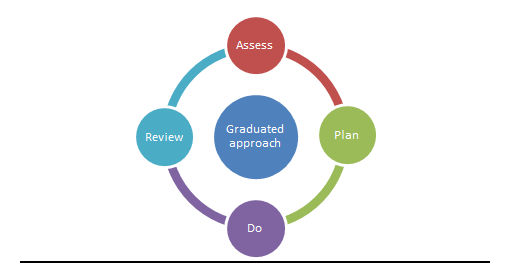 Assess:  Through quality first teaching all teachers are responsible for every child in their care, including those with special educational needs Children’s progress is rigorously tracked through assessment, observation and monitoring on a daily, weekly and termly basis This informs a differentiated approach to teaching and learning. If there are concerns parents are informed at this early stagePlan: Planning is based on prior attainment and according to individual needTeachers plan their differentiated lessons and tailor specific provision to children whose needs were identified at the Assess stage Children with SEN have an individual Pupil Profile which supports this personalised planningIf a pupil with SEND needs support the parents must be formally notified The teacher and the SENCO should agree in consultation with the parent and the pupil the planned support and the expected impact on progress, development or behaviourIn addition there is a clear date for reviewDo: Children with SEN at the SEN Support stage have an individual Pupil Profile which supports personalised learningThe class teacher should remain responsible for working with the child on a daily basiseven when the interventions involve group or one-to-one teaching for example with a teaching assistantTeachers work closely with any teaching assistants or specialist staff involved, to plan and assess the impact of support and interventions and how they can be linked to classroom teachingThe SENCO supports the class or subject teacher in the further assessment of the child’s particular strengths and weaknesses, in problem solving and advising on the effective implementation of supportReview:  The school’s SENCO will liaise with all class teachers, teaching assistants, LSA’s, curriculum leaders and Learning mentors to discuss progress towards outcomes and review needIf more specialist support is necessary  the SENCO will meet with parents and children to discuss referral to external agencies Having consulted with children, and their parents, all our additional provision (internal or external) is based on an agreed outcomes approach and these are discussed with the professionals that offer the support to the childWe hold both our internal/external providers and ourselves to account SEN Needs:Children’s Special Educational Needs and Disabilities (SEND) are generally thought of in the following four broad areas of need and support:Communication and interaction The support at school for those with a speech, language and communication difficulty is identified early Help is provided by external agencies such as the Speech and Language Support Service and SENNISChildren with language difficulties have received additional support from our two learning mentors and LSAs Children are also provided with opportunities, for communication and interaction such as Circle Time, Time to Talk and Talking PartnersCognition and learning This area is catered for using a wide range of intervention programmes, depending on the individual’s need There are two qualified teachers and two learning mentors as well as HLTA and TA support staff involved in delivering interventions External services are delivered by SENISS specialist teachers and outreach support staff from Bank ViewStaff from the Beanstalk Reading Service also contribute to reading support on a voluntary basis These intervention programmes are tailored to individual needs which are determined using the Assess, Plan, Do, Review approachSocial, emotional and mental health The learning mentors based at school are trained and experienced in supporting children with social, emotional and mental health difficulties  They have supported children this year in both in group situations and on a one to one basis There are staff trained in bereavement support and the school follows the Rainbows programme for children affected by loss This year we have had access to a counsellorWe have also accessed external support from CAMHS and Ernest Cookson and other external providers when required throughout the yearSensory and/or physical needs Provision is made for children with sensory or physical needs to take part in all areas of the CurriculumThis has included educational trips, residential trips to Colomendy and extra curriculum activitiesParents are always be contacted before a planned activity if we think a child needs additional support to meet the required health and safety standardsThe school is fully wheelchair accessible with a lift from the ground to the first floorThere are also disabled changing facilities, toilets and a showerWe have sensory provision in the form of a portable dark den These have all been utilised effectively during the yearContact details are available at the school office for those parents who do not have English as a first language and teaching staff give verbal information to parents  have literacy difficulties.The school’s Accessibility Plan details our physical provision (see Accessibility Plan). This provision includes:Ramps to all entrances and exitsTwo disabled toiletsA liftDisabled parking baysFostering positive relationships and promoting equality of opportunity so barriers to learning are removed.Ensuring written information is on dyslexia friendly paper, on the school website, in newsletters and translated if appropriateAs of July 2016, we have 54 (12%) of children receiving some form of SEN Support. Our SEND profile shows that the SEND register made up of the following groups: 24 children 44% of those listed on the register are identified as having SEN linked to Communication and Interaction (including speech and language difficulties and problems with social interaction). 9 children 16% of those listed on the register are identified as having SEN linked to Cognition and Learning (including maths, reading, writing and spelling etc.). 9 children 16% of those listed on the register are identified as having SEN linked to Social, Emotional and Mental Health Difficulties (including ADHD, ADD, Attachment Disorder and anxiety). 13 children 24% of those listed on the register are identified as having SEN linked to Sensory and Physical Needs (including disabilities such as those affecting sight and mobility).We have internal processes for monitoring quality of provision and assessment of need.  These include for example learning walks and data analysis.Co-producing with children, young people and their parentsWe encourage parents/carers and their children to make an active contribution in our open door policy and in through;Staff development and Qualifications (including training for 2015 – 2016)We are committed to developing the ongoing expertise of our staff.  We have current expertise in our school:Whole staff Safeguarding training in January provided by Claire Sanabrias focused specifically on safeguarding for children with SEND and vulnerable children. Staff awareness was raised and specific documents pertaining to this were included in the training. Three staff are due to attend a course on 1st July provided by CAMHS entitled ‘Supporting Anxious Children’. Class teachers are continually developed to ensure Quality First Teaching and effective differentiation within the class. We have had support in Maths and English from School Improvement Liverpool this year and positive outcomes can be seen in attainment data for Maths and English. We achieved the ‘Maths Counts Quality Mark (Silver) this year.Staff deployment and involvement of the governing bodyConsiderable thought, planning and preparation goes into utilising support staff at Florence MellyOur aim is to ensure children achieve the best outcomes and gain independence and from the earliest possible ageOur full staff list is available on our websiteWe value and actively seek the support and challenge provided by the governing body as stakeholders at Florence MellyThe SEN Information report is shared with the SEND governors prior to being publishedIt is a statutory duty that our SEN Information report is published on our websiteFinance Our SEN Budget this year was spent in the following ways:Support staff – 22 support staff in addition to quality first provision by teachers. This includes two learning mentors and one nursery nurse	 Commissioned external services = SENNIS, Bank View, Educational Psychology ServicesAdditional teaching resources have been purchased on a needs led basis Staff Training – (Listed above)One to one support provided for two childrenA full list of our external partners who we work with can be found in our contribution to the Local Offer.  We seek the support the children need using an outcomes-based approach.  This enables us to hold our partners and ourselves to account.School External Partnerships and Transition PlansOur academic assessment for children and young people with special educational needs is moderated through our cluster of schools and neighbouring partners Effective transition is very important to us, our children and their parents/carersThis year, we worked with our feeder partners to welcome 3 children with special educational needs or disabilitiesThe SENCO attended the Transition event in June where 13 of our children with SEND or vulnerabilities were discussed with secondary colleagues and records were passed onThroughout Year 6 children attend Science classes in Alsop to aid transitionTwo children are being welcomed into school in September and additional transition arrangements are in place for them this term One of our children is presently undergoing transition arrangements into a special setting Regular transition arrangements for the Early Years are also on-going this term Complaints Procedure relating to SENDAny complaints should first be raised with the SENCO, then if necessary with the Headteacher and finally, if unresolved with the SEN Governor.All SEN complaints must follow the school’s formal complaints procedureThe SEN Governor is consulted External advice may be sought Key legislation regarding the matter is identifiedGood levels of communication with the parents/carers are maintained throughout the processMeetings with the parents/carers are arranged, perhaps involving a mediator such as Independent Supporters Key issues are identified including where there is agreement Discussions should take place with the SENCO Reports provided by outside agencies should be considered Outcomes are reviewed examining what progress the pupil has made Pupil profiles are reviewed examining what progress has the pupil made Any behaviour logs, including strategies, are shared with parents/carers What has  worked this yearProgress of  children in  maths and english target groups has been very positiveTransition arrangements at all phases including transition to other settings has worked very wellStaff training and CPD has been very successful in meeting needs which the school has identified. This has enhanced staff CPD but more importantly has meant children’s needs are effectively metPastoral support has been very effective this year. This includes bereavement support on a weekly basis which has been very beneficial for a specific group of childrenSafeguarding  training provided has raised awareness of vulnerabilities of children with SENDChildren with SEND have been included in the Beanstalk Reading Project and this has improved their confidence and enjoyment of reading as well as their ability‘Positive Me’ provided by positive futures was beneficial to a group of girls with very low self-esteem. The learning mentors worked successfully with this group for a term and the outcome of this intervention was very positiveFurther developmentOur strategic plans for developing and enhancing SEN provision in our school next year include:Capturing pupil voice through pupil questionnaires to demonstrate that children and young people feel supported and happy in their settingFurther engagement of parents and carers by providing coffee mornings Create a parents’ SEND Forum to help with co-production and to look at policies and documents to ensure accessibilityStrategic review and audit of interventions and review of provision mapping throughout the school to ensure commitment and consistencyFurther work on clear ‘entry and exit ‘ data for children in interventionsStrategic overview of the effectiveness of provision in narrowing the gap between pupils identified as SEN Support and their peersDevelop relationships with parents and carers of children with SEND in the Early Years Foundation Stage to aid early intervention and  good communicationRelevant school policies underpinning this SEN Information Report include:SEN PolicyLocal OfferMarking PolicyAccessibility PlanEqual Opportunities PolicyLegislative Acts taken into account when compiling this report include:Children & Families Act 2014Equality Act 2010Mental Capacity Act 2005Date presented to/approved by Governing Body:July 2016Action/EventWho’s involvedFrequencyParents’ eveningsClass teacher, Parent, Learning Mentors, SENCO and SEN support TeacherTwice a yearPupil Profile ReviewsSENCO, Child, teacher (shared with parents)Three times a yearReviews/Annual reviews/EHATSParents, child, teacher, outside agenciesDependent on child’s needs or necessary reviewsParental questionnairesAll parentsAnnualName of personArea of expertise (link to any recent training)Level of Qualification (i.e. Masters, NVQ, Degree, HLTA)Rose FindellSENDSENCO attends SENCO briefings, transition event, SEND conference 2017,Addvanced Solutions – ‘Recognising Neurological Conditions’, ‘Sensory Processing Training’ SENNIS - Training from Down Syndrome Society Brain Injury Training, Supporting children with Expressive and Receptive Language ProblemsNASCO (National Award in SENCO Coordination)Masters in advanced Educational Practice (SEN)PGCE in DyslexiaQTSSensory Processing CourseJulie DoyleSEND – attended SEN BriefingsSensory Processing CourseAwareness of Neurodevelopmental conditionsSupporting the Hidden DisabilityQTSKerry MLooked after Children training Bereavement UK Training Learning MentorBA in Youth WorkPenny HaynesBereavement UK Training Sensory Processing CourseAwareness of Neurodevelopmental conditions0.5 Learning MentorCarmen Hughes3 day HLTA courseSupporting Children with mathematical difficulties and DyscalculiaBrain Injury TrainingLexia Intervention TrainingHLTA (to be verified)Vicky Reid3 day HLTA courseManaging Challenging BehaviourHLTA (to be verified)Leslie Styles3 day HLTA courseManaging Challenging BehaviourHLTA (to be verified)Joe Doyle3 day HLTA courseHLTA (to be verified)Nicky BearSupporting Children with mathematical difficulties and DyscalculiaBrain Injury TrainingQTSLucy SainsburySpeech and Language Therapy Support TrainingTAHelen SladeSupporting children with Expressive and Receptive Language ProblemsQTSKaren BurnettSupporting Children with Down Syndrome TrainingReception Teacher and EYFS ManagerCarol HaynesBrain Injury TrainingSupporting children with Expressive and Receptive Language ProblemsTALeanne WatersManaging Challenging BehaviourTAClaire SanabriasRelationships that Hurt and HealTrain the Trainer – including aspects re Vulnerable and SEND (Inset shared with Staff)Deputy Head and Safeguarding lead